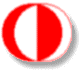 T.C.ORTA DOĞU TEKNİK ÜNİVERSİTESİ YAPI İŞLERİ VE TEKNİK DAİRE BAŞKANLIĞI Satın Alma Birimi DUYURU 									17/09/2019          Yapı İşleri ve Teknik Daire Başkanlığı’nca “ISI SU MÜDÜRLÜĞÜ’NE GENEL MALZEME ALIM”  işi Doğrudan Temin (22/d)  ile yaptırılacaktır. İlgililerin Başkanlığımız Satın Alma Birimine 20/09/2019 günü saat 14:00’e kadar tekliflerini sunmaları rica olunur.  Saat 14:00’den sonra gelen teklifler değerlendirilmeye alınmayacaktır.          Saygılarımla.  AÇIKLAMA:  *    Teklif zarfları Satın Alma Birimi’nden Atilla MURATHANOĞLU’na ( 210 61 64 ) elden teslim edilecektir. ** Alınacak malzemelerin numunesi Isı Su Müdürlüğü personeli Celal ALTAŞ (210 29 35 ) tarafından 17/09/2019 ve 20/09/2019 saat 12:00 a kadar gösterilecektir, kapalı zarfta “Numune Gördü Belgesi” ve “Birim Fiyat Teklif Cetveli”  firma kaşeli ve imzalı olarak sunulacaktır.***  Doğrudan temin ile ilgili duyuru, numune gördü, malzeme listesi, teknik şartname ve sonuç bilgilerine   http://satinalma.yitdb.metu.edu.tr/ linkinden erişebilirsiniz.Cahit KÖKSAL Araştırmacı Satın Alma Birim Yöneticisi